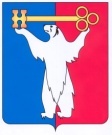 АДМИНИСТРАЦИЯ ГОРОДА НОРИЛЬСКАКРАСНОЯРСКОГО КРАЯПОСТАНОВЛЕНИЕ28.08.2019	г. Норильск	№ 381О подготовке проекта о внесении изменений в документацию по планировке территорииВ связи с поступлением предложения Управления имущества Администрации города Норильска (ИНН 2457058236, ОГРН 1052457011276) о внесении изменений в документацию по планировке территории для размещения инженерных сетей по адресу: Российская Федерация, Красноярский край, городской округ город Норильск, район Центральный, улица Мира, 6/1, утвержденную постановлением Администрации города Норильска от 21.11.2016 № 554 «Об утверждении документации по планировке территории», на основании ст.ст.  45, 46 Градостроительного кодекса Российской Федерации, ст. 16 Федерального закона от 06.10.2003 № 131-ФЗ «Об общих принципах организации местного самоуправления в Российской Федерации», руководствуясь 
ст. 61 Устава муниципального образования город Норильск, Главой 3 Правил землепользования и застройки муниципального образования город Норильск, утвержденных решением Норильского городского Совета депутатов от 10.11.2009 № 22-533, с учетом сложившейся градостроительной ситуации,ПОСТАНОВЛЯЮ:1.	Подготовить проект о внесении изменений в документацию по планировке территории для размещения инженерных сетей по адресу: Российская Федерация, Красноярский край, городской округ город Норильск, район Центральный, улица Мира, 6/1, утвержденную постановлением Администрации города Норильска от 21.11.2016 № 554 (далее - Проект), с учетом предложений Управления имущества Администрации города Норильска.2.	Поручить подготовку Проекта Управлению имущества Администрации города Норильска.3.	Управлению по градостроительству и землепользованию Администрации города Норильска направить копию настоящего постановления в адрес Управления имущества Администрации города Норильска.4.	Опубликовать настоящее постановление в газете «Заполярная правда» и разместить на официальном сайте муниципального образования город Норильск не позднее трех дней с даты его подписания.5.	Контроль настоящего постановления оставляю за собой.Глава города Норильска	Р.В. Ахметчин